 30 марта 2022 года в ГАПОУ СО «ТИПУ «Кулинар» в рамках Недели Финансовой грамотности состоялось мероприятие Деловой квест «Дрессируй свою бюджет», на которой студенты под руководством педагогов Мальчихиной Софьи Сергеевны и Менщиковой Ирины Юрьевны не только проверили свои знания в области экономики, финансов и права, но и узнали много нового и полезного для стабильной финансовой составляющей своей профессиональной и личной жизни .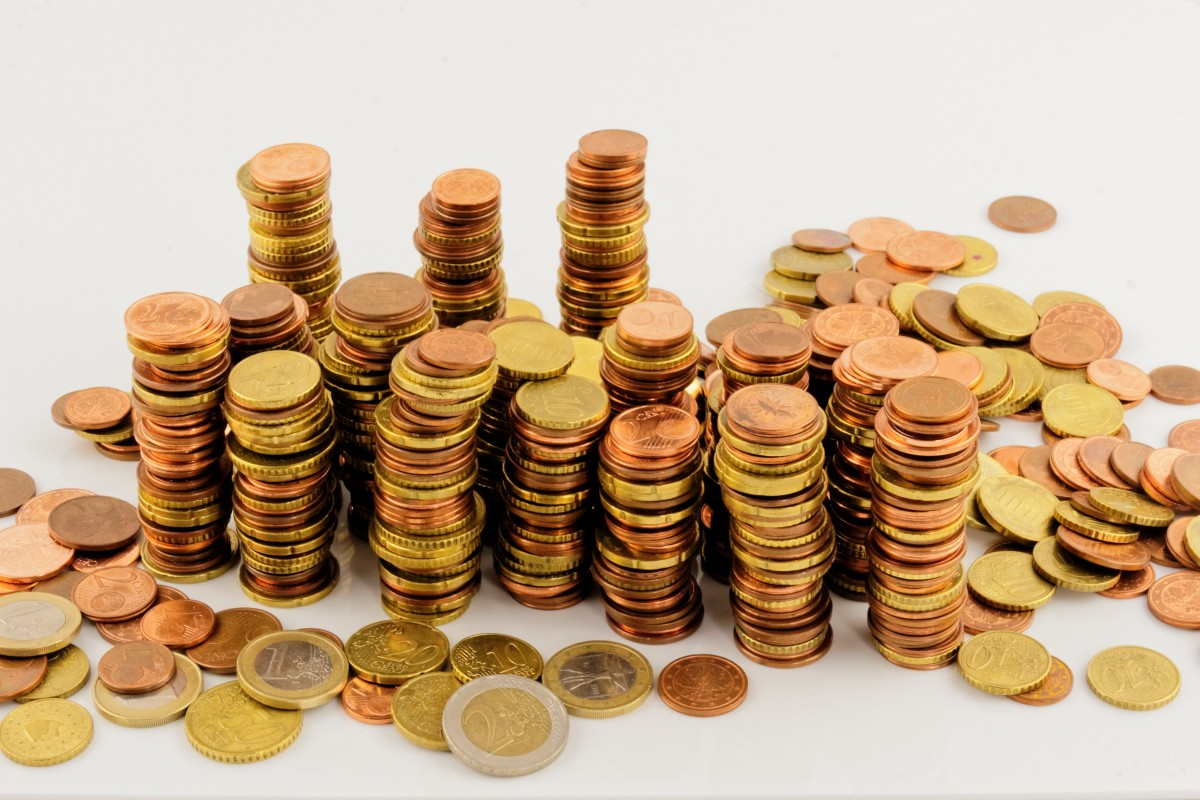 1 место в квесте заняла команда «Царицы денег»Останина СофьяНиколаева СветланаАрбузова Анна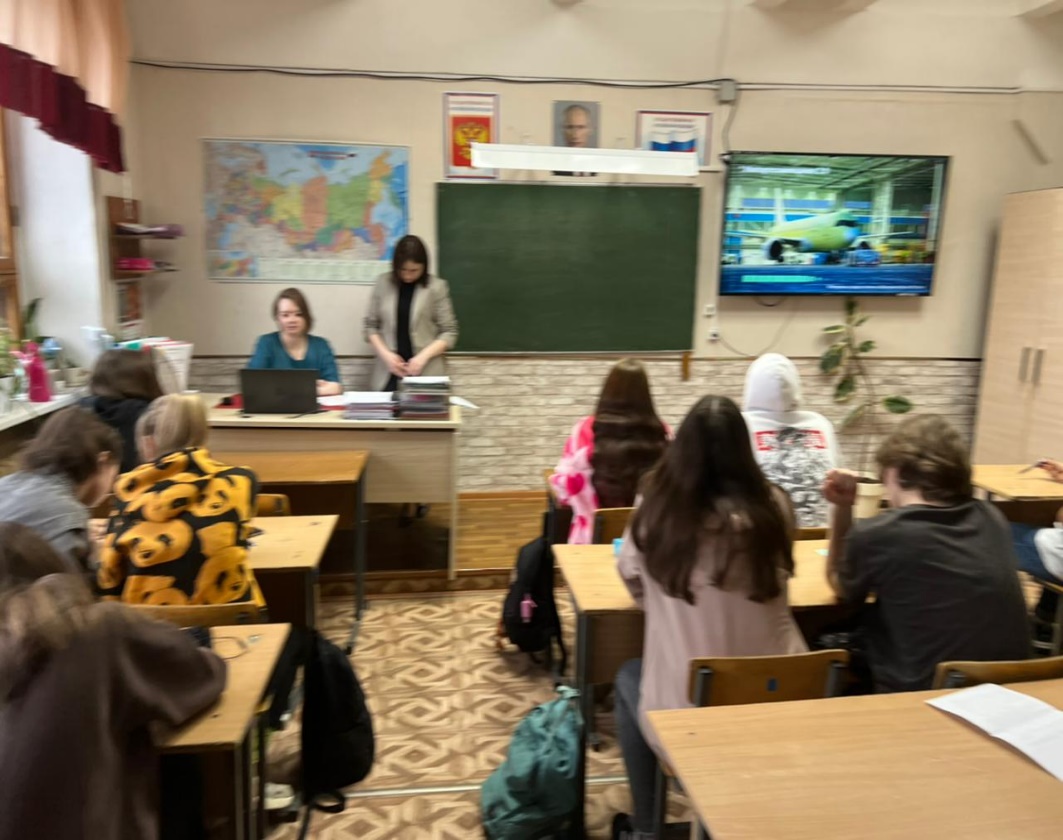 